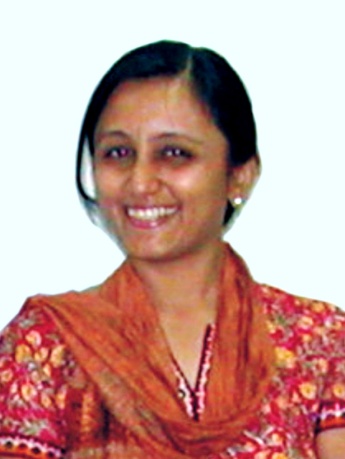 Contact Details

Name : K Lakshmi Rao 

Room : FF-20, Clinical Research Facility-Medical Biotechnology (CRF-MB) 

Telephone : 040-27195548 

Fax : 

E-mail : lakshmi@ccmb.res.in Research InterestsLakshmi`s group has been associated with chromosomal diagnostic services. Her group research activities focus on Reproductive Disorders and deal with a whole gamut of disorders related to Human Reproductive Genetics. A part of her study involving recurrent miscarriages, ovarian failure, male infertility, endometriosis and polycystic ovary syndrome in the Indian population wherein novel chromosome defects and mutations were identified associated with these various disorders. Another facet of her studies relate to establishment of primary cell lines from reptiles especially from various Indian snakes and crocodiles which were subsequently characterized cytogenetically.Selected PublicationsK Lakshmi Rao, K Arvind Babu, M K Kanakavalli, V V Padmalatha, Amarpal Singh, Prashant Kumar Singh, Mamata Deenadayal, and Lalji Singh (2004) Chromosomal Abnormalities and Y Chromosome Microdeletions in Infertile Men With Varicocele and Idiopathic Infertility of South Indian Origin. Journal of Andrology, 25: 147-153.K Lakshmi Rao, K Arvind Babu, M K Kanakavalli, V V Padmalatha, Mamata Deenadayal and Lalji Singh (2005) Novel X chromosomal associated with ovarian failure, Journal of Obstetrics and Gynecology Research, Vol31: 1, 12-15.K Lakshmi Rao, K Arvind Babu, M K Kanakavalli, V V Padmalatha, Mamata Deenadayal and Lalji Singh (2005) Prevalence of chromosome defects in azoospermic and oligoasthenoteratozoospermic South Indian infertile men attending infertility clinic, Reproductive Biomedicine Online, Vol. 10, No. 4. 467-472.L Rao, R Turlapati, M Patel, B Panda, D Tosh, S Mangalipalli, A Tiwari, VP Orunganti, D Rose, A Anand, MK Kulashekaran, SR Priya, RK Mishra, K Majumdar, RK Aggarwal and L Singh; Cytogenetic characterization and fluorescence in situ hybridization of (GATA)10 repeats on established primary cell cultures from Indian water snake (Natrix piscator) and Indian mugger (Crocodylus palustris) embryos Cytogenetics and Genome Research (In press).